PÅMELDINGSSKJEMA GULLMEGLEREN 2022                                              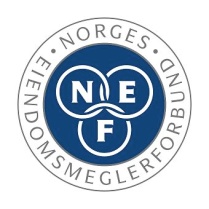 Gullmeglerkonkurransen for medlemmer i NEF ble etablert i 2003.Etter to års pause på grunn av koronasituasjonen og manglende muligheter til å møtes lyses konkurransen ut i følgende kategorier:Beste salgsoppgave/presentasjon/nettside for brukt bolig/fritidsboligBeste salgsoppgave/presentasjon/nettside for ny prosjektert bolig/fritidsboligBeste produktutvikling med kundeverdi knyttet til eiendomsmeglertjenesterDet beste tiltaket gjennom året som fremmer eiendomsmeglerstandens omdømme og anseelseBidrag til Gullmeglerkonkurransen sendes:Norges Eiendomsmeglerforbund, Apotekergata 10, 0180 Oslo, gjerne på e-post til: elisabet@nef.no  – merket ”Gullmegleren 2022”. 
Eventuelle spørsmål rettes til: elisabet@nef.no
OBS! Dersom du sender inn flere bidrag i konkurransen, må du fylle ut ett skjema pr. bidrag.Påmeldingsskjema:Jeg er medlem i NEF og ønsker å delta i konkurransen (kryss av kategori under):Ditt navn: _________________________________________________________________________Foretak: __________________________________________________________________________Adresse: __________________________________________________________________________E-post: ___________________________________________________________________________
Kryss av for hvilken kategori du sender inn bidrag i:
_______ Beste salgsoppgave/presentasjon/nettside for brukt bolig/fritidsbolig I denne kategorien vil all markedsføring av brukte boliger/fritidsboliger bli bedømt. Juryen vil se på hvordan mulighetene som finnes er benyttet og hvilken merverdi som er tilført i markedsføringen.
_______ Beste salgsoppgave/presentasjon/nettside for ny prosjektert bolig/fritidsboligI denne kategorien vil all markedsføring av nye prosjekterte boliger/fritidsboliger bli bedømt. Hvilke virkemidler og muligheter som er benyttet vil bli tillagt vekt ved juryens bedømmelse.
_______ Beste produktutvikling med kundeverdi knyttet til eiendomsmeglertjenesterI denne kategorien ser vi etter nytenkning og produktutvikling til nytte i eiendomsmeglerhverdagen, enten for kundene eller eiendomsmegleren selv._______ Det beste tiltaket gjennom året som fremmer eiendomsmeglerstandens omdømme og anseelseEiendomsmeglere er avhengig av å ha et godt omdømme og bygge tillit og tro rundt nødvendigheten av å benytte profesjonell bistand ved salg av eiendom. Juryen vil se etter det tiltaket som har hatt størst effekt på å bygge et godt omdømme for meglerstanden.
Hvorfor mener du at dette bidraget/denne personen bør vinne konkurransen? Utdyp gjerne på eget ark._________________________________________________________________________________________________________________________________________________________________________________________________________________________________Forutsetninger:Kun medlemmer i NEF kan delta og/eller bli nominert i konkurransen.Alle bidrag i konkurransen må ledsages av et utfylt skjema der det begrunnes hvorfor nettopp dette bør vinne.Alle bidrag innen markedsføringsdelen til Gullmegleren 2022 må være i henhold til gjeldende lover, regler, bransjenorm osv.Frist for innsendelse av bidrag til GULLMEGLEREN 2022 er: 15. mars 2022